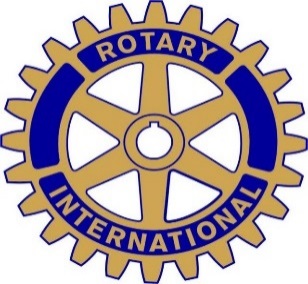          ROTARY CLUB OF VENTURA EAST 2024 SCHOLARSHIP APPLICATION:                                     Multiple Scholarships up to $7,500.00 will be awarded.                                     Approximately $125,000.00 total will be awarded.                             Available to graduating VUSD seniors who are attending two or four year colleges or                                   vocational & technical schools. College students who are prior recipients of a                                                       Rotary Club of Ventura East scholarship may re-apply.     INSTRUCTIONS FOR HIGH SCHOOL APPLICANTS:Answer the questions listed below on a separate sheet(s) of paper. Only typed and complete applications will be accepted. Single space and print on one side only. Return by email to thughesre@gmail.com, mail or deliver to Tim Hughes, 46 Mt. Whitney Ct., Ventura, CA 93003. Applications and transcripts are due on or before Wednesday, March 13th, 2024 @ 8:00 P.M. Include at least one letter of recommendation, not to exceed three.A sealed copy of your current official academic transcript must be mailed, emailed or delivered to Tim Hughes. If emailed, your official transcript must be emailed directly to Tim Hughes from your school office.High school scholarship recipients are highly encouraged to attend the Rotary Club luncheon at the Poinsettia Pavilion for the presentation of awards on Thursday, April 25, 2024, at 11:40 A.M. This application is also available at www.rotaryventuraeast.org or contact Tim Hughes at thughesre@gmail.com.             Please email Tim Hughes with any questions.     INSTRUCTIONS FOR COLLEGE STUDENTS:Provide your name, school name, major, current email address and phone number on a separate sheet of paper. Submit a one-page update of your college experience and an unofficial copy of your transcript. All can be emailed. No letters of recommendation are necessary. If you are available to attend the awards luncheon, please contact Tim Hughes. The information and questions below are for High School Students only.            __________________________________________________________________________________     Please provide the following information at the top of the first page of your application.NameSchool (current)E-Mail address:Cell Phone                                  Home PhoneHome AddressParent’s name(s)Parent’s phone number(s)Please tell us about yourself and your family.List the activities, clubs, organizations, volunteer and paid employment positions in which you have been involved during high school.What are your goals after you leave high school and/or college?Where will you attend school next year or what schools are you considering?What is the anticipated cost of completing school next year? (tuition, room and board)What is your and your family’s financial plan to meet these costs?  Why do you feel that you are a good candidate for a Rotary scholarship?